Publicado en Madrid el 14/11/2019 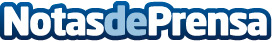 Los hábitos saludables y la educación son fundamentales para prevenir la diabetes, según el CGCFEEl Consejo General de Colegios de Fisioterapeutas de España se une al mensaje de la FEDE (Federación Española de Diabetes), que conmemora la lucha contra esta enfermedad con el lema: "Diabetes: Protege a tu familia". El Fisioterapeuta, mediante un programa apropiado de ejercicio terapéutico y personalizado para cada paciente, ayuda a combatir los factores de riesgo de esta enfermedadDatos de contacto:Noelia Perlacia915191005Nota de prensa publicada en: https://www.notasdeprensa.es/los-habitos-saludables-y-la-educacion-son Categorias: Nacional Medicina Nutrición Industria Farmacéutica Sociedad Infantil Medicina alternativa Ocio para niños http://www.notasdeprensa.es